Bubble Sort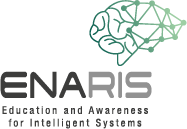 Look at the people before you and start to your leftCompare the height of the first two persons, if the left person Is taller, swap their positionsContinue with the second and third persons, swap them if the left person Is taller than the rightContinue the same way until you reach the last personRepeat from the beginning until you do not have to swap any personsNow all persons are ordered by height!